Information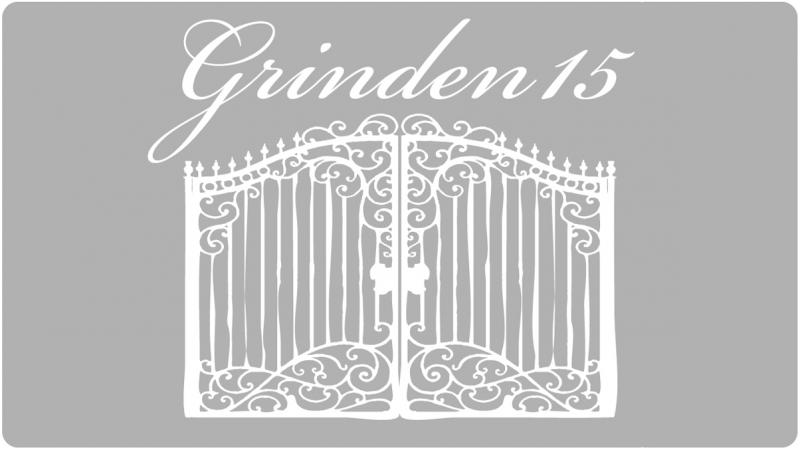 Tillfällig vattenavstängningKommer ske den: …………………………
på grund av: ………………………………………………………Start kl.: ………………………………………Beräknat klart kl: ………………………Hos: ………………………………………………….Adress: ……………………………………………….Kontakt: ……………………………………………